9	рассмотреть и утвердить Отчет Директора Бюро радиосвязи в соответствии со Статьей 7 Конвенции:9.2	о наличии любых трудностей или противоречий, встречающихся при применении Регламента радиосвязи*; иЧасть 7 – Раздел 3.2.4.3 Отчета Директора БРВведениеНастоящий дополнительный документ представляет собой общее предложение европейских стран в отношении раздела 3.2.4.3 Отчета Директора Бюро радиосвязи в соответствии с пунктом 9.2 повестки дня ВКР-19. Раздел 3.2.4.3 касается напоминания в случае истечения предельного срока для просьбы о продлении периода действия частотного присвоения РСС дополнительно на пятнадцать лет.В положениях § 4.1.24 Приложений 30 и 30A к Регламенту радиосвязи (РР) указывается, что ни у одного частотного присвоения в Списке для Районов 1 и 3 период использования не должен превышать 15 лет, считая с даты ввода в действие или со 2 июня 2000 года, в зависимости от того, какая дата является более поздней. Этот период использования может быть продлен дополнительно на пятнадцать лет, при условии что все характеристики рассматриваемых частотных присвоений остаются неизменными и что просьба о таком продлении получена Бюро не позднее чем за три года до истечения первого периода в пятнадцать лет.В целях оказания соответствующим администрациям поддержки в сохранении их частотных присвоений в Списке для Районов 1 и 3, а также в Международном справочном регистре частот предлагается добавить обязательство Бюро по направлению напоминания заинтересованным администрациям напоминания заинтересованным администрациям за тридцать дней до истечения предельного срока получения просьбы о продлении соответствующего периода. Кроме того, Бюро получило несколько просьб о продлении периода использования частотных присвоений после истечения предельного срока. Как следствие, Бюро начало направлять напоминания заинтересованным администрациям за тридцать дней до истечения предельного срока и также сообщило об этих случаях в Радиорегламентарный комитет. Комитет поддержал порядок действий, принятый Бюро.Введение обязательства Бюро направлять напоминание заявляющей администрации не позднее чем за 30 дней до истечения предельного срока для просьбы о продлении периода использования частотного присвоения, указанного в Списке для Районов 1 и 3, которое было введено в действие и продолжает использоваться и все технические характеристики которого остаются неизменными, позволит всем заинтересованным администрациям своевременно выполнять положения § 4.1.24 Приложений 30 и 30А к РР.ПредложенияПРИЛОЖЕНИЕ 30  (Пересм. ВКР-15)*Положения для всех служб и связанные с ними Планы и Список1
для радиовещательной спутниковой службы в полосах частот 
11,7–12,2 ГГц (в Районе 3), 11,7–12,5 ГГц (в Районе 1) 
и 12,2–12,7 ГГц (в Районе 2)     (ВКР-03)СТАТЬЯ  4     (ПЕРЕСМ. ВКР-15)Процедуры внесения изменений в План для Района 2 или 
использования дополнительных присвоений в Районах 1 и 334.1	Положения, применяемые в отношении Районов 1 и 3MOD	EUR/16A22A7/14.1.24	Ни у одного из присвоений в Списке период использования не должен превышать 15 лет, считая с даты ввода в действие или со 2 июня 2000 года, в зависимости от того, какая дата является более поздней. По запросу ответственной администрации, полученному Бюро не менее чем за три года до истечения периода использования, этот период может быть продлен до 15 лет, при условии что все характеристики присвоения остаются неизменными.Основания:	Введение обязательства Бюро направлять напоминание не позднее чем за 30 дней до истечения предельного срока для просьбы о продлении периода использования частотного присвоения в Списке для Районов 1 и 3 позволит всем заинтересованным администрациям своевременно выполнять положения § 4.1.24 Приложений 30 и 30А к РР.ПРИЛОЖЕНИЕ 30A  (ПЕРЕСМ. ВКР-15)*Положения и связанные с ними Планы и Список1 для фидерных линий 
радиовещательной спутниковой службы (11,7–12,5 ГГц в Районе 1, 
12,2–12,7 ГГц в Районе 2 и 11,7–12,2 ГГц в Районе 3) 
в полосах частот 14,5–14,8 ГГц2 и 17,3–18,1 ГГц в Районах 1 и 3
и 17,3–17,8 ГГц в Районе 2     (ВКР-03)СТАТЬЯ  4     (Пересм. ВКР-15)Процедуры внесения изменений в План для фидерных линий 
Района 2 или в присвоения для дополнительного 
использования в Районах 1 и 34.1	Положения, применимые к Районам 1 и 3MOD	EUR/16A22A7/24.1.24	Ни одно из присвоений в Списке для фидерных линий не должно иметь период использования свыше 15 лет, считая с даты ввода в действие или со 2 июня 2000 года, в зависимости от того, какая дата является более поздней. По запросу ответственной администрации, полученному Бюро не менее чем за три года до истечения периода использования, этот период может быть продлен на срок до 15 лет при условии, что все характеристики присвоения остаются неизменными.     (ВКР-)Основания:	Введение обязательства Бюро направлять напоминание не позднее чем за 30 дней до истечения предельного срока для просьбы о продлении периода использования частотного присвоения в Списке для Районов 1 и 3 позволит всем заинтересованным администрациям своевременно выполнять положения § 4.1.24 Приложений 30 и 30А к РР.______________Всемирная конференция радиосвязи (ВКР-19)
Шарм-эль-Шейх, Египет, 28 октября – 22 ноября 2019 года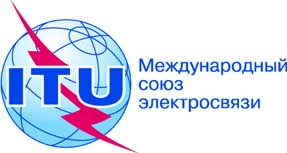 ПЛЕНАРНОЕ ЗАСЕДАНИЕДополнительный документ 7
к Документу 16(Add.22)-R7 октября 2019 годаОригинал: английскийОбщие предложения европейских странОбщие предложения европейских странПредложения для работы конференцииПредложения для работы конференцииПункт 9.2 повестки дняПункт 9.2 повестки дня